I believe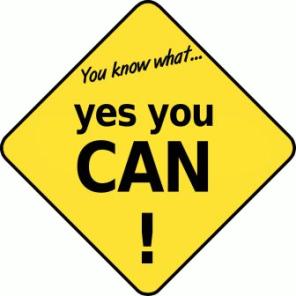 Writing can help me by ______________________________________________________________________________________________________I believeThat making mistakes in my writing will __________________________________________________________________________________________________________________I hopeThat in always trying my best to improve my writing in this block, I will __________________________________________________________________________________________________________________And I knowMy biggest strength as a writer right now is __________________________________________________________________________________________________________________Name:____________________Writing GoalsDuring this block, I would like to learn about__________________________________________________________________________________________________________________I would like to get better at writing by__________________________________________________________________________________________________________________Types of writing I would like to learn are__________________________________________________________________________________________________________________How I would like for you to help me as a teacher:__________________________________________________________________________________________________________________In peer workshops, I hope to help my classmates by:__________________________________________________________________________________________________________________Other goals I have for myself as a writer are__________________________________________________________________________________________________________________